Подготовила воспитатель:                         Л.И. Кучерова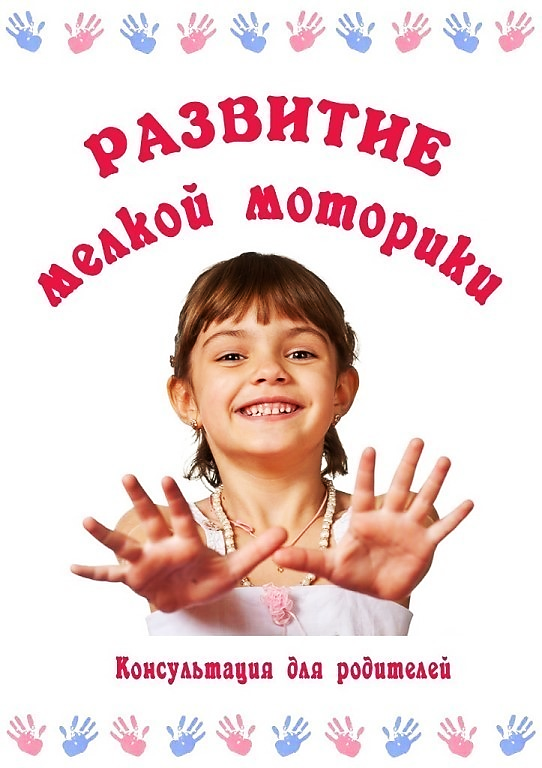 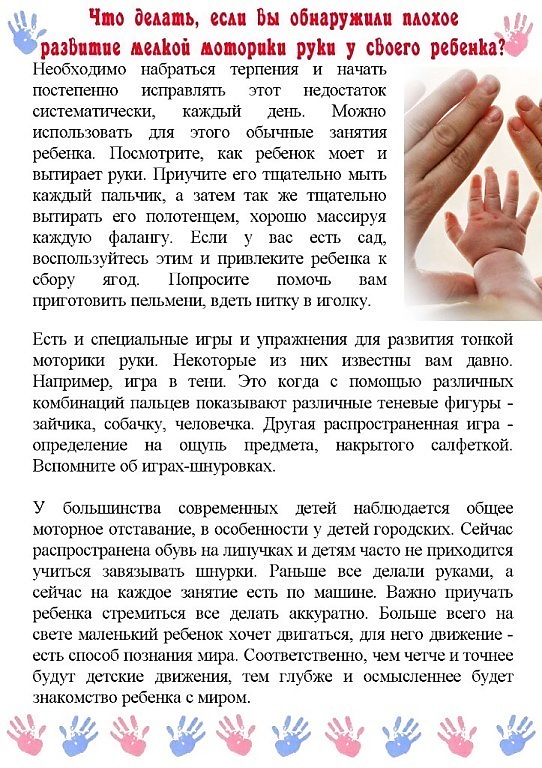 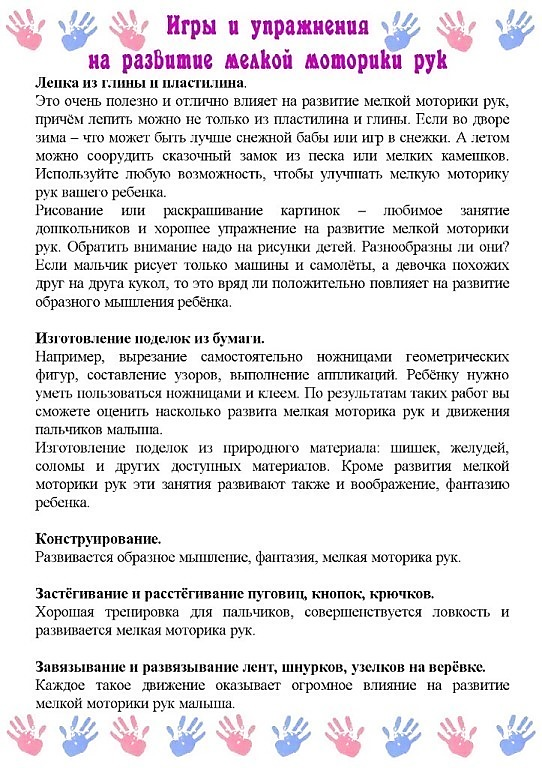 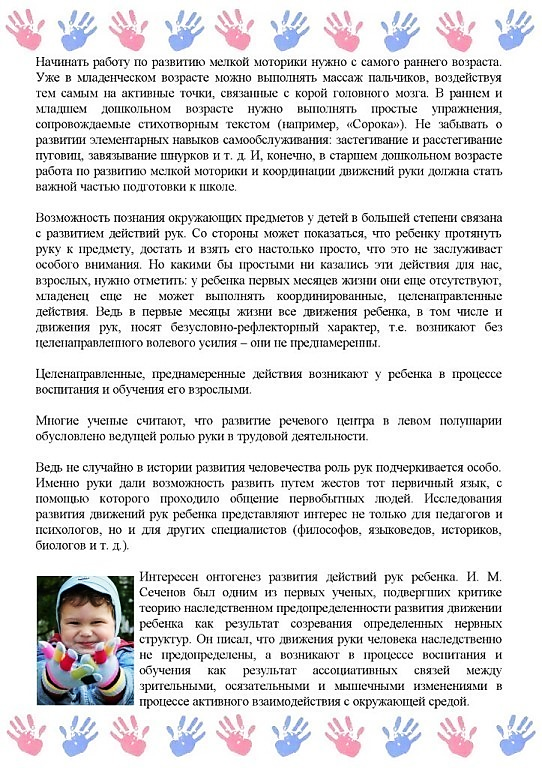 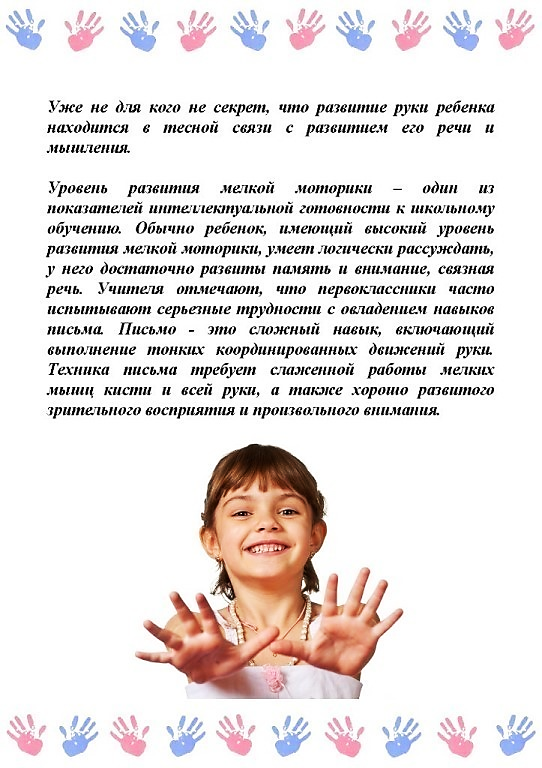 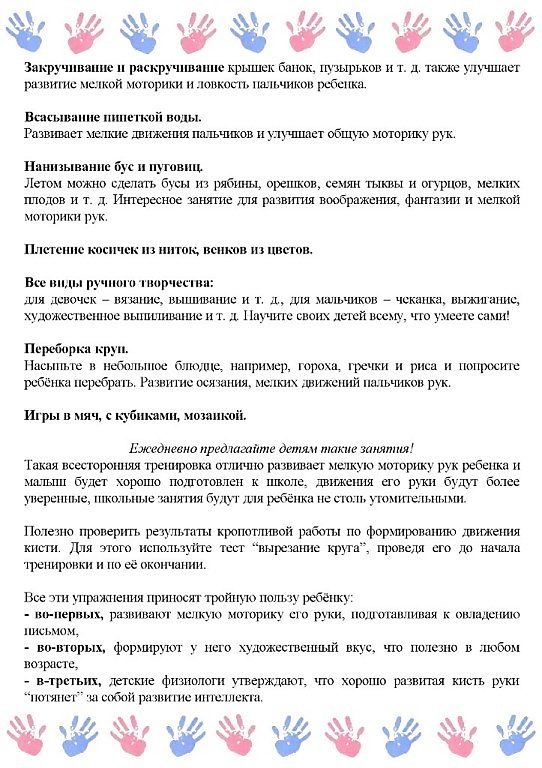 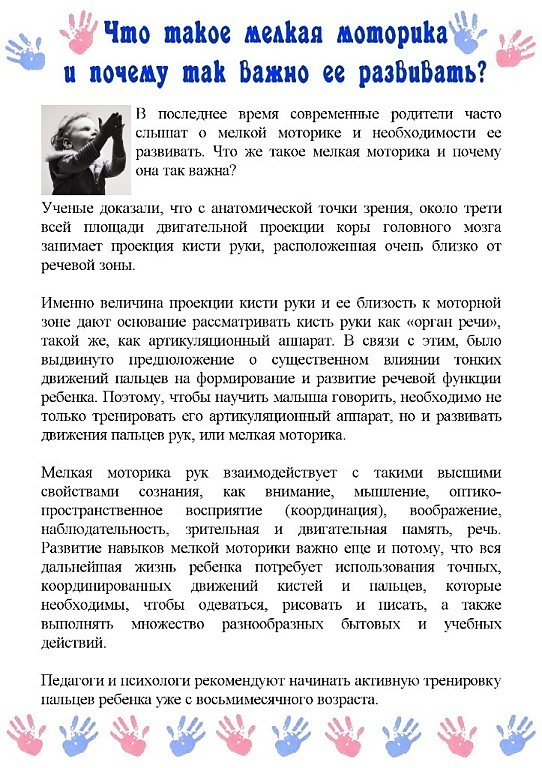 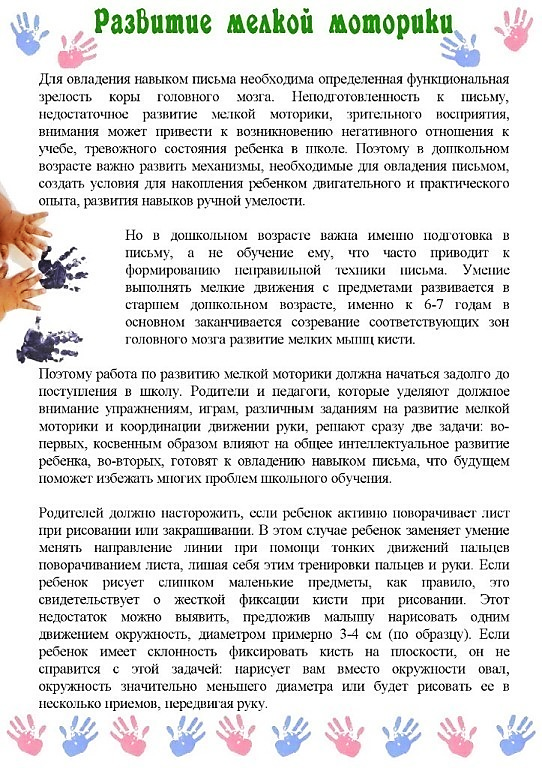 